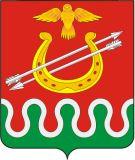  ОКРУЖНАЯ ИЗБИРАТЕЛЬНАЯ КОМИССИЯ ПО ВЫБОРАМ ДЕПУТАТОВ БОГОТОЛЬСКОГО РАЙОННОГО СОВЕТА ДЕПУТАТОВ КРАСНОЯРСКОГО КРАЯ ПО ОДНОМАНДАТНОМУ ИЗБИРАТЕЛЬНОМУ ОКРУГУ №2РЕШЕНИЕ«10» августа 2015 г.                                                                                                          № 4/6О регистрации кандидата в депутаты Боготольского районного Совета депутатов по одномандатному избирательному округу № 2Рассмотрев поступившие в окружную избирательную комиссию документы, о выдвижении Цаплина Сергея Александровича кандидатом в депутаты по одномандатному избирательному округу №2 в соответствии с Законом Красноярского края «О выборах в органы местного самоуправления в Красноярском крае», окружная избирательная комиссия по выборам депутатов Боготольского районного Совета депутатов Красноярского края по одномандатному избирательному округу № 2, РЕШИЛА:Зарегистрировать кандидатом в депутаты по одномандатному избирательному округу № 2:- Цаплина Сергея Александровича, дата рождения 25 февраля 1979 г., основное место работы – индивидуальный предприниматель, место жительства: Красноярский край, г. Боготол, выдвинутого избирательным объединением Красноярское региональное отделение Политической партии ЛДПР – Либерально – демократической партии России.     2. Включить зарегистрированного кандидата Цаплина Сергея Александровича в избирательный бюллетень для голосования на выборах депутатов Боготольского районного Совета депутатов по одномандатному избирательному округу № 2.     3. Опубликовать настоящее Решение в средствах массовой информации.Решение принято в 9 часов 15 минутЗаместитель председателя окружнойизбирательной комиссии                                                                                     И.А. ЛисовенкоИ.о. секретаря окружной избирательной комиссии                                                                                            С.Л. Синюк